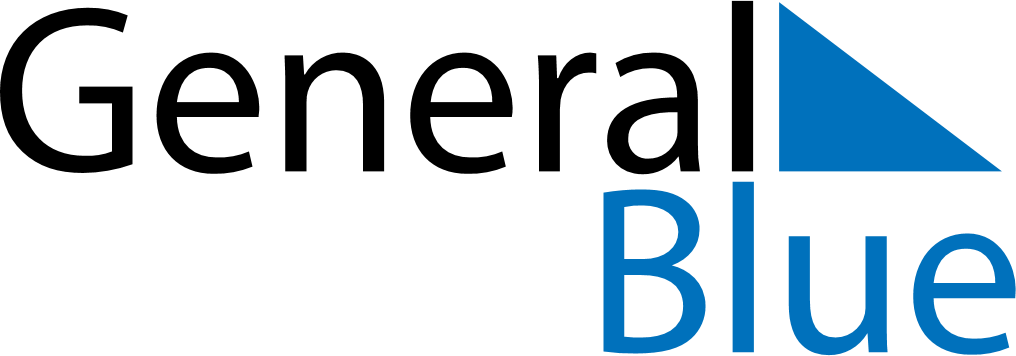 September 2028September 2028September 2028September 2028United StatesUnited StatesUnited StatesSundayMondayTuesdayWednesdayThursdayFridayFridaySaturday11234567889Labor Day101112131415151617181920212222232425262728292930